Посылки для военнослужащих в зону СВО жители Приангарья теперь могут отправить бесплатноС 1 мая в почтовых отделениях можно бесплатно отправить посылки военным в зону СВО. Вес каждой не должен превышать 10 кг. Бесплатные посылки можно оформить только в почтовых отделениях. Передавать отправление оператору нужно в открытом виде. Число посылок, которое может оформить один человек, не ограничено, но вес каждой должен быть меньше 10 кг.Посылки со всей страны попадают в логистический центр Почты в Москве. Здесь Почта передает их представителям Минобороны, которые самостоятельно доставляют отправления адресатам.Подробную информацию о правилах бесплатной отправки посылок военнослужащим в зону СВО можно уточнить в контакт-центре Почты России по телефону 8-800-100-00-00.Информационная справка: УФПС Иркутской области включает 16 почтамтов, 733 стационарных отделения, 314 из которых сельские и 13 передвижных, магистральный сортировочный центр и шесть участков курьерской доставки. Компания объединяет более 5 000 сотрудников, в том числе около 1 800 почтальонов и 750 операторов. Доставку почты осуществляют около 300 автомобилей, общая протяжённость почтовых маршрутов составляет 56 390 км. Международную и межрегиональную почту по железной дороге доставляют 39 вагонов.ПРЕСС-РЕЛИЗ                                                                            12  мая 2023  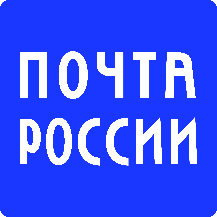 